Publicado en Gandia el 29/04/2016 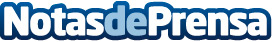 FSIE solicita a los grupos municipales de Gandía posicionamiento sobre las escuelas infantiles El Sindicato insta a los grupos municipales a definirse sobre la situación de medio centenar de trabajadoras de escuelas infantiles del municipioDatos de contacto:Carlos Tormo SignesFSIE Valencia630117909Nota de prensa publicada en: https://www.notasdeprensa.es/fsie-solicita-a-los-grupos-municipales-de Categorias: Educación Valencia http://www.notasdeprensa.es